 www.czechstepbystep.czKrátké české zprávy: Konec teplého počasí
Před poslechem:							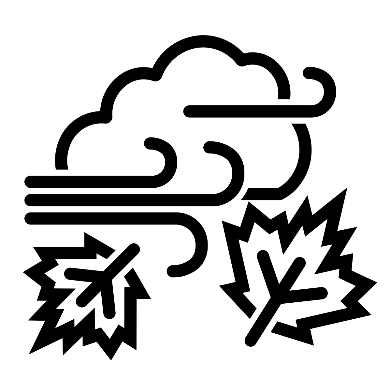 1. Povídejte si.1. Jaké počasí máte rád/a?2. Co obvykle děláte, když je hezké počasí?……………………………………………………….......................................Při poslechu:2. Doplňte správný číselný údaj.1. Teplota v září byla v průměru o _____ stupně vyšší. 2. V Evropě byla teplota dokonce o _____ stupně vyšší. 3. V Česku to bylo o _____ stupně víc, než je normál z let _____ až ____.4. Teploty klesly až k _____ stupňům.5. Na horách nad _____ metrů se vyskytly sněhové přeháňky.………………………………………………………………………………………Po poslechu:3. Doplňte slova do textu. Jedno slovo nebudete potřebovat.▲ celém ▲ atmosféry ▲ nejtepleji ▲ které ▲ skončilo ▲ výrazně ▲ nejteplejší ▲ podleKonec teplého počasí O víkendu (1.) ________ mimořádně teplé počasí. Na (2.) __________ světě byla letošní teplota v září vyšší v průměru o 0,93 stupně, v Evropě dokonce o 2,51 stupně. V Česku to bylo o 3,5 stupně víc, než je normál z let 1991 až 2020. (3.) _________ programu Evropské unie pro sledování 
(4.) _________ a klimatických změn Copernicus bylo letošní září celosvětově (5.) ________ v historii měření. O víkendu se ale v Česku (6.) __________ ochladilo a teploty klesly až k 9 stupňům. Na horách nad 800 metrů se vyskytly sněhové přeháňky. Začíná tedy počasí, (7.) _________ je v tuto dobu obvyklé.